Анализ достижения  метапредметных результатов за 2018- 2019 уч.годуНачальное ООДля оценки уровня сформированности метапредметных  результатов  учеников начальных классов использовались контрольно-измерительные материалы образовательной системы «Школа 2100»:«Диагностика метапредметных и личностных результатов начального образования» Е.В. Бунеева. В 1классе отслеживались:Регулятивные УУД: определять цель деятельности на уроке, работать по плану, контролировать выполнение заданий.Познавательные УУД: Ориентироваться в учебнике: искать нужную информацию сравнивать и группировать предметы, извлекать информацию из сюжетного рисунка, переводить информацию из одного вида в другой (из рисунка в схематический рисунок),переводить информацию из одного вида в другой (из схематического рисунка в текст)Вывод: учитывая, что ряд УУД сформированы на уровне ниже базового, необходимочерез работу на уроке с обучающимися: учить формулировать цель деятельности  и действовать по плану, определять, какая информация нужна для решения задачи, усилить работу через разноуровневые задания умение находить свои ошибки, формировать умение подводить под определение (правило) на основе распознавания признаков, выделения существенных признаков и их обобщения.           Во 2 классах отслеживались следующие УУД:Регулятивные УУД: осознанно строить речевое высказывание в письменной форме, планировать учебную деятельность на уроке, выбирать необходимые для решения задачи средства, контролировать собственные учебные действия, оценивать учебные действия в соответствии с поставленной задачей, определять наиболее эффективные способы достижения результата.Познавательные УУД: определять необходимую для решения задачи информацию,вычитывать из текста информацию в явном и неявном виде, наблюдать и делать самостоятельные выводы, устанавливать последовательность действий в быту, в сказках,  извлекать информацию из схемы, таблицы, диаграммы и рисунка                                   2 А  класс                      2Б  класс2В класс             Вывод: динамика сформированности УУД во вторых классах положительная. Уровень ниже базового наблюдается у учеников с низкими учебными возможностями и учеников, пропускающих занятия. В связи с этим необходимо формирование навыков: формулировать цель деятельности и действовать по плану, определять, какая информация нужна для решения задачи, расширять умения анализировать задачу в практической деятельности. Организовать дополнительные занятия с ребятами. Необходимо обратить на это внимание при планировании уроков развития речи.	В 3 классах  диагностировались умения: Коммуникативные УУД: умение вычитывать текстовую информацию, данную в явном  и неявном виде, объяснять смысл словосочетаний,выделять главную мысль текста,истолковывать текст через творческий пересказ;регулятивные УУД : самостоятельно формулировать цель деятельности, составлять план действий,действовать по плану,  сверять свои действия с целью, находить и исправлять ошибки; познавательные УУД: определять необходимую для решения задачи информацию, извлекать информацию из текстов, таблиц, схем, иллюстраций, сравнивать и группировать факты и явления, находить сходство и различие фактов и явлений, определять причины явлений и событий,делать выводы, представлять информацию в виде таблиц, схем, диаграмм.             3А класс               3Б класс                 3В класс      Вывод: в 3 классе показатели уровня сформированности регулятивных , коммуникативных и  познавательных УУД достаточно стабильны. При формировании познавательных умений следует обратитьособое внимание на умения вычитывать информацию в тексте, данную в неявном виде. Для развития коммуникативных и регулятивных умений следует продолжить работу в группах и парах сменного состава, разнообразив новыми приёмами работу с информацией.В 4 классах диагностические данные отражают сформированность следующих умений:Регулятивные УДД: самостоятельно формулировать цель деятельности, составлять план действий, действовать по плану, сверять действия с целью, находить и исправлять ошибки, проверять и оценивать результат работы.Познавательные: определять какая информация нужна для решения задачи,отбирать источники информации, необходимые для решения задачи, извлекать информацию из текстов, таблиц, схем, иллюстраций,сравнивать и группировать факты и явления, определять причины явлений и событий, делать выводы на основе обобщения знаний.
Коммуникативные УУД: вычитывать информацию, данную в явном  и неявном виде,объяснять смысл слова (словосочетания) ,понимать смысл текста в целом (главную мысль),истолковывать текст через творческий пересказ.4 А   класс                             4Б класс                          4В классВывод: сформированность УУД в 4 классах показывает положительную динамику. Увеличение или уменьшение показателя на единицу говорит о погрешности при замерах и подсчетах, так как методики имеют свою интерпретацию.Для решения задачи по обеспечению результатов независимой оценки качества образования не ниже краевых и районных учителями 4-х классов были пересмотрены подходы к системе подготовки к КДР и контроля за результатами усвоения образовательных результатов обучающимися начальных классов. В результате целенаправленной систематической работы показатели выполнения выпускниками начальных классов Краевых диагностических работ оказались не ниже среднего значения по краю. Краевые диагностические работы показывают уровень подготовки выпускников начальной школы к обучению в 5классе.
Одним из приоритетных результатов для школы является читательская грамотность 
(смысловое чтение)
Читательская грамотность99% обучающихся 4х классов Дзержинской сш№1 достигли базового уровня (включая повышенный), это число выше муниципального и краевого показателей. 28%  участников КДР4 достигли повышенного уровня, который свидетельствует о том, что ученик готов самостоятельно учиться на основе текстов.Наиболее успешно четвероклассники справляются с заданиями, проверяющими первую группу читательских умений (общее понимание, ориентация в тексте). Самыми трудными для четвероклассников школы, также как и для ребят всего края, оказались задания, проверяющие детальное понимание содержания и формы текста и  третью группу умений на использование информации из текста для различных целей. Это говорит о проблемах с переносом полученных знаний на другие ситуации и недостаточности предлагаемой педагогической помощи.Для преодоления выявленных трудностей в следующем учебном году необходимо сосредоточить усилия на решении нескольких ключевых задач – научить младших школьников:1) осознанно выбирать информацию, проверять себя по тексту;2) преобразовывать информацию, записывая ответ в нужной форме (в нужном числе, падеже и т.д.);3) обобщать в одной фразе фрагменты информации, данные в разных предложениях, в разных частях текста;4) находить в тексте синонимы, синонимические ряды;5) видеть в тексте информацию, которую можно преобразовать с помощью простейших математических вычислений.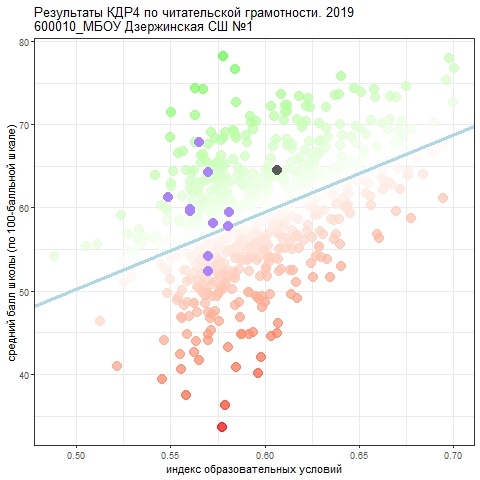 Исходя из анализа индекса образовательных условий (ИОУ) результаты по читательской грамотности у четвероклассников значительно выше ожидаемых                 Основные показатели качества начального образования в соответствии с ФГОС по сформированности метапредметных умений проверялись через участие четвероклассников в групповом проекте. В ходе выполнения группового проекта для каждого ученика фиксировались его регулятивные и коммуникативные действия.В диагностике 2019 года использовались два типа групповых проектов: исследовательский и социальный. Классными руководителями обоих 4х классов был выбран социальный проект. В социальном проекте на первый план выходит владение начальными формами рефлексии, навыками рассуждений, обобщения, установления причинно-следственных связей на основе имеющихся знаний и личного опыта. 
         Среди проверяемых в ходе группового проекта метапредметных умений лучше всего сформированы распределение и выполнение функций при работе в группе. Наибольшие сложности вызывают целеполагание, планирование, контроль действий и работа в команде – велика группа детей, которые на всех этапах занимают позиции ведомых. Это говорит о том, что начальная школа успешно формирует исполнительские умения и предоставляет ученикам недостаточно опыта самостоятельной и ответственной работы, недостаточно поддерживает инициативность.При оценке освоения регулятивных умений учитывались: активность участия в целеполагании, активность участия в планировании, распределение функций и их выполнение, активность в контроле своих действий (в процентах от максимального балла за данную группу действий). При оценке освоения коммуникативных умений учитывалось: участие в презентации, характер взаимодействия в группе, активность/инициативность ученика, ориентация на партнера и согласованность позиций, лидерство (в процентах от максимального балла за данную группу действий.Успешность выполнения группового проекта в целом у выпускников 4х классов нашей школы не ниже краевых показателей. 100 % обучающиеся достигли базового уровня (включая повышенный), что выше краевого показателя.В группе учеников, показавших повышенный и базовый уровень, практически все ученики получили хотя бы 1 балл по всем оцениваемым позициям – это означает, что они участвуют во всех этапах групповой работы. Однако качество этого участия различно. Ученики, освоившие регулятивные и коммуникативные умения на повышенном уровне, берут на себя организаторские функции.Сравнивая результаты краевых работ по читательской грамотности и групповому проекту за последние три года, можно говорить об относительной стабильности результатов выпускников 4х классов нашей школы. Это свидетельствует о сложившейся системе по формированию метапредметных результатов обучающихся при освоении основной образовательной программы начального общего образования.Результаты итоговых краевых (диагностических) контрольных работ в IV классах за три годаЗа последние три года результаты четвероклассников нашей школы выше краевых, но наблюдается небольшой % отрицательной динамики в достижении образовательных результатов. Учителям начальной школы необходимо усилить практику операциональной отработки метапредметных  результатов. Основное ОО
                      Результаты диагностических работ по смысловому чтению и работе с информацией в 5-6 классах	Для оценки результатов использовался диагностический инструментарий: «Стандартизированные материалы. Метапредметные результаты 5-6 класс. Пособие для учителя Г.  С. Ковалёвой и др»  Диагностируемые умения: выявлять информацию в тексте, использовать информацию в тексте для выражения  и обоснования собственного мнения, выявлять информацию, заданную в явном виде в текстовой форме и в иллюстрации, сравнивать объекты, описанные в тексте, применять  изложенный алгоритм к конкретной ситуации, интерпретировать и обобщать информацию,изложенную в тексте, применять знания из других областей, отвечать на вопросы, используя явно заданную информацию. Инструментарий для оценки навыков смыслового чтения и работы с информацией использовался в конце года.                                      Успешность выполнения  по уровням %. Успешность выполнения по группам умений.Вывод: Учащиеся 5-6 классов показали результаты пониженного и базового уровня, несколько учащихся показали повышенный уровень. Лучше освоена первая группа умений (общее понимание текста), немного меньше показатели по второй группе умений (глубокое и детальное понимание текста), низкие результаты по третьей группе умений (использование информации из текста для различных целей).Обучающиеся 6х классов в сентябре 2019 года выполняли краевую контрольную работу по читательской грамотности. Основная цель данной работы: охарактеризовать индивидуальный уровень сформированности у школьников метапредметных результатов обучения (читательской грамотности) на основе анализа способности применить отдельные познавательные, регулятивные, коммуникативные универсальные действия при работе с текстами.Диагностическая работа состоит из четырех частей, каждая из которых представляет одну из образовательных областей (математику, русский язык, естествознание и обществознание/историю). В каждой части дается информация в виде текста и ряд заданий, связанных с этой информацией. В работе оценивается сформированность трех групп умений: 1-я группа умений – общее понимание текста, ориентация в тексте –предполагает умение читать, понимая общее содержание, различные тексты (включая учебные), находить и извлекать информацию, представленную в них в явном виде; 2-я группа умений – глубокое и детальное понимание содержания и формы текста – включает умения обобщать и интерпретировать информацию, проверять и формулировать на ее основе утверждения, выводы, работать с данными, представленными в разной форме; 3-я группа умений – использование информации из текста для различных целей –включает умение применять информацию, представленную разными способами (текст, таблицы, краткая запись) для решения различных житейских и учебно-познавательных задач.Успешность выполнения КДР-6 по читательской грамотности в 2018  годуАнализируя успешность выполнения работы, можно сделать вывод, что в целом по школе, также как и по краю, лучше всего освоена первая группа читательских умений (поиск информации, общее понимание текста), хуже всего – третья (применение информации из текста для различных целей). Наиболее трудными оказались задания на материале русского языка.Низкий % учащихся  достигли повышенного уровня.Распределение участников КДР-6 по уровням достиженийУровни достижений, продемонстрированные при выполнении КДР-6, характеризуют сформированность метапредметных результатов по смысловому чтению и работе с информацией, связанной с одной из образовательных областей (математика, русский язык, естествознание и обществознание/история).Для определения уровня достижений учитываются следующие критерии сформированности умений: минимальный критерий сформированности умений (успешность выполнения равна 50%) и оптимальный критерий (успешность выполнения равна 65%). Если результаты выполнения всей работы, отдельной её части или отдельных заданий ниже 50%, то это идентифицирует проблемы в сформированности общеучебных умений. Успешность сформированности смыслового чтения и умения работать с информацией у каждого отдельного учащегося определяется общим баллом, который получил учащийся за выполнение всей работы, а также уровнем индивидуальных достижений.НЕ все обучающиеся 6х классов Дзержинской сш№1 продемонстрировали достаточный уровень сформированности метапредметных результатов по смысловому чтению и работе с информацией. 5,2% ребят показали недостаточный,21,1%- пониженный уровень, в то время как по региону этот показатель 4,46% и 24,74%%.Всего 5,8% шестиклассников школы достигли повышенного уровня, что значительно ниже краевого показателя.На родительских собраниях регулярно обсуждаются вопросы по особенностям проведения Итоговых контрольных и Всероссийских проверочных работ. До сведения родителей доводится информация о готовности обучающихся в целом и каждого по отдельности к этим работам, вырабатываются планы совместной помощи слабо подготовленным ребятам.Педагогом-психологом выработаны рекомендации по психологической поддержке обучающихся, оказывалось содействие учителям по работе с родителями и отдельными обучающимися.
Мониторинг метапредметных результатов в области проектно-исследовательской деятельностиВ этом году в школе разработан диагностический инструментарий и рубрикатор для оценки результата. Несмотря на то, что проектно-исследовательской деятельностью ученики школы занимаются в течение многих лет,  измерение  проектно-исследовательских умений учащихся мы начали только в этом году. В 7 классе в ходе реализации программы курса внеурочной деятельности «Основы исследовательской деятельности по истории» отслеживались результаты метапредметных умений в области исследовательской деятельности. Отслеживались следующие компетентности: наблюдение, гипотезирование, верифицирование, интерпретирование, продвижение исследования, защита результатов исследования. Оценка достижения результатов проводилась как на этапе подготовки исследовательских работ, так и на защите. Из 7 уч-ся 2показали базовый уровень, 5 –повышенный.В 6, 8 классе в ходе реализации программы внеурочной деятельности клуба  «Я исследователь» отслеживались навыки сформированности проектно-исследовательноской деятельности. Отслеживались следующие компетентности: наблюдение, гипотезирование, верифицирование, интерпретирование, продвижение исследования, защита результатов исследования. Оценка достижения результатов проводилась как на этапе подготовки исследовательских работ, так и на защите. Из 4 обучающихся 1 учащийся 6 класса показал базовый уровень, 3 учащихся  класса – повышенный.Уровни достиженийпознавательные уменияпознавательные уменияпознавательные умениярегулятивные умениярегулятивные умениярегулятивные уменияУровни достижений1А1Б1В1А1Б1Вниже базового8 чел. (36%)4 чел. (16%)9чел(81%2 чел. (9%)4 чел. (16%)3чел.(27%)базовый 12 чел. (55%)17 чел. (68%)2чел(19%)13 чел. (59%)18 чел. (72%)8чел.(73%)повышенный2 чел. (9%)4 чел. (16%)06 чел. (27%)3 чел. (12%)0Познавательные уменияПознавательные уменияПознавательные уменияРегулятивные уменияРегулятивные уменияРегулятивные уменияНиже базового уровняБазовый уровеньПовышенный уровеньНиже базового уровняБазовый уровеньПовышенный уровень1 А кл 2018 г(26 чел.)4 чел-15%22 чел-85%0чел2 чел-8%24чел-92%0 чел2Акл 2018(27 чел)1 полугод.2 чел-7%22чел-82%3 чел-11%0 чел26чел-96%1 чел-4%2А кл 2019г(26 чел)2полугод.1чел-4%20чел-77%5чел-19%0 чел22чел-85%4чел-15%Познавательные уменияПознавательные уменияПознавательные уменияРегулятивные уменияРегулятивные уменияРегулятивные уменияНиже базового уровняБазовый уровеньПовышенный уровеньНиже базового уровняБазовый уровеньПовышенный уровень1 Б кл 2018 г(25 чел.)2Б кл 2018(25 чел)1 полугодие2Б  кл 2019г(25 чел)2 полугодие7ч(34%)12ч(48%)6ч(24%)7ч(28%)7ч(28%)11ч(44%)Познавательные уменияПознавательные уменияПознавательные уменияРегулятивные уменияРегулятивные уменияРегулятивные уменияНиже базового уровняБазовый уровеньПовышенный уровеньНиже базового уровняБазовый уровеньПовышенный уровень1 В кл 2018 май(19 чел.)0%1 ч (6 %)18 ч. (94%)1 ч. (5%)1 ч (5%)17ч (90%)2 В кл 2018 г (декабрь)(20 чел.)0%11ч (55%)9ч (45%)0%4ч (20%)16ч (80%)2 В кл 2019 г (май)(24 чел.)0%14ч (58%)10ч (42%)0%8ч (34%)16ч (66%)Регулятивные уменияРегулятивные уменияРегулятивные уменияПознавательные уменияПознавательные уменияПознавательные уменияКоммуникативные уменияКоммуникативные уменияКоммуникативные уменияНиже базового уровняБазовый уровеньПовышенный уровеньНиже базового уровняБазовый уровеньПовышенный уровеньНиже базового уровняБазовый уровеньПовышенный уровень2 Акл 2017 г (декабрь)(20 чел.)6 ч(30 %)13 ч.( 65 %)1 ч(5 %)4 ч(20%)12 ч.( 60 %)4 ч(20%)2 Акл 2018 г (май)(21 чел.)4ч  - 19%                                  14чел.(67%)3чел.(14%)3чел.(14%)16чел.(76%)2чел.(10%)3Акл 2018 г декабрь(20 чел.)6чел.(30%)14чел.(70%)0чел.(0%)1чел.(5%)17 чел.( 85 %)2 чел.(10%)2 чел.(10%)12 чел.(60%)6 чел.(30%)3 Акл 2019г(май)21 чел4ч  - 19%                                  15ч -71%                                     2 ч- 10%2чел-  10%                                15 чел- 71%                                              4 чел- 19%2 ч – 10%                                      13 ч-  60%                                                              6 ч – 30%Регулятивные уменияРегулятивные уменияРегулятивные уменияПознавательные уменияПознавательные уменияПознавательные уменияКоммуникативные уменияКоммуникативные уменияКоммуникативные уменияНиже базового уровняБазовый уровеньПовышенный уровеньНиже базового уровняБазовый уровеньПовышенный уровеньНиже базового уровняБазовый уровеньПовышенный уровень1 Б кл (январь)(18чел.)5 ч (27 %)13 ч
 ( 72 %)-1 чел 5%15 ч (88 %)2 ч (12 %)0%2 Б кл 2017 г (декабрь)(18 чел.)9 ч (50 %)5 ч 
( 27 %)6 чел 
( 33)%6 ч (33 %)14 ч ( 77 %)0%2 Б кл 2018 г  18 чел (май)6ч (33 %)12 ч (67%)0 %2 ч (11%)12 ч (67%)4ч (22 %)3Б класс 20 чел( декабрь)9 чел.-  (45%)10чел50%1 чел . 5%5  чел25%11чел 55%4 чел20%3ч(16%)12ч (66%)3ч (16%)3Б класс 20 чел( май)4 чел.-  (20%)12чел60%4 чел -20 %2чел10%14чел60%6 чел30%13ч (65%)6ч (30%)1ч (5%)Регулятивные уменияРегулятивные уменияРегулятивные уменияПознавательные уменияПознавательные уменияПознавательные уменияКоммуникативные уменияКоммуникативные уменияКоммуникативные уменияНиже базового уровняБазовый уровеньПовышенный уровеньНиже базового уровняБазовый уровеньПовышенный уровеньНиже базового уровняБазовый уровеньПовышенный уровень1 В кл 2016 г
(20 чел.)2 В кл 2017 г (декабрь)(20 чел.)5ч-25%10ч-50%5ч-25%5ч-25%15ч-75%02 Вкл 2018 г (май)
(20 чел.)4ч-20%11ч-55%5ч-25%4ч-20%13ч-65%3ч-15%3 В кл
(1 полуг) 19 чел.4ч-22%13ч-72%1ч-6%3ч-16%12ч-66%3ч-16%3ч-16%13ч-72%1ч-6%3 В кл (май)19ч4ч-21%11ч-57%4ч-21%3ч-15%14ч-75%2ч-10%3ч-15%11ч-57%5ч-26%Регулятивные уменияРегулятивные уменияРегулятивные уменияПознавательные уменияПознавательные уменияПознавательные уменияКоммуникативные уменияКоммуникативные уменияКоммуникативные уменияНиже базового уровняБазовый уровеньПовышенный уровеньНиже базового уровняБазовый уровеньПовышенный уровеньНиже базового уровняБазовый уровеньПовышенный уровень1 А кл 2015 г
(19 чел.)6 ч (33,3%)8 ч.(44,4 %)4 ч(22,2%)8 ч(44,5 %)9 ч.(50 %)1 ч.(5,5)%2 А кл 2016 г (декабрь)(18 чел.)10 ч(55,5 %)7 ч.( 38,9 %)1 ч(5,5 %)3 ч(16,6%)11 ч.( 61,1 %)4 ч(22,2%)2 А кл 2017 г (май)
(18 чел.)5чел.(27,7%)12чел.(66,6%)1чел.(5,5%)1чел.(5,5%)10 чел.( 55,5 %)7 чел.(38,8%)3 А кл 2017г
(декабрь)19 чел7ч  - 36,8%                                  11ч -57,9%                                     1 ч- 5,3%7чел-  36,8%                                10 чел- 52,6%                                              2 чел- 10,5%6 ч – 31,6%                                      10 ч-  52,6%                                                              3 ч – 15,8%3 А кл 2018г(май)20 чел5ч -25%13ч-65%2ч-10%6ч-30%11ч-55%3ч-15%4ч-20%12ч-60%4ч-20%4 А кл 2018г
(декабрь)19 чел5ч -26,3%12ч-63,2%2ч-10,5%5ч -26,3%12ч-63,2%2ч-10,5%5ч -26,3%11ч -58%                                     3 ч – 15,8%4 А кл 2019г
(май)
19 чел4ч-21%12ч-63,2%3ч-15,8%5ч-26,3%10ч-52,6%4ч-21%2ч-10,5%13ч-68,4%4ч-21%Регулятивные уменияРегулятивные уменияРегулятивные уменияПознавательные уменияПознавательные уменияПознавательные уменияКоммуникативные уменияКоммуникативные уменияКоммуникативные уменияНиже базового уровняБазовый уровеньПовышенный уровеньНиже базового уровняБазовый уровеньПовышенный уровеньНиже базового уровняБазовый уровеньПовышенный уровень1 Б кл 2016 г(январь)(17 чел.)7 ч (41%)10 ч(59%)0%15 ч(88%)2 ч (12 %)0%2 Б кл 2016 г (декабрь)(18 чел.)9 ч (50%)9 ч (50%)0%6 ч (33 %)12 ч (67 %)0%2 Б кл 2017 г (май)(18 чел.)7 ч (39%)11 ч (61%)0 %3 ч (16%)14 ч (78 %)1 ч (6 %)3 Б кл2017 г(декабрь)(17 чел.)6 ч(35%)10 ч (59%)1 ч. (6%)5 ч. (30%)11 ч. (64%)1 ч. (6%)6 ч(35%)9 ч(53%)2 ч (12%)3 Б кл 2018 г (май)(17 чел.)4 ч. (24%)12 ч. (70%)1 ч. (6%)4 ч. (24%)11 ч. (64%)2 ч. (12%)4 ч. (24%)9 ч. (54%)4 ч (24%)4 Б кл2018 г(декабрь)(17 чел.)3 ч. (18%)13 ч. (76%)1 ч. (6%)2 ч. (12%)13 ч. (76%)2 ч. (12%)2 ч. (12%)11 ч. (64%)4 ч (24%)4 Б кл2019 г(май)(17 чел.)0%14 ч. (82%)3 ч. (18%)0%14 ч. (82%)3 ч. (18%)0%11 ч. (64%)6 ч (36%)Регулятивные уменияРегулятивные уменияРегулятивные уменияПознавательные уменияПознавательные уменияПознавательные уменияКоммуникативные уменияКоммуникативные уменияКоммуникативные уменияНиже базового уровняБазовый уровеньПовышенный уровеньНиже базового уровняБазовый уровеньПовышенный уровеньНиже базового уровняБазовый уровеньПовышенный уровень1 В кл 2016 г
( 2 полуг.) 19ч4ч 22%5ч 22%9ч 51%4ч 22%8ч 44%6ч 34%5ч 33%5ч 33%8ч 54%2 В кл 2017 г (2 полуг)(19 чел.)4 ч (22%)5 ч. ( 27%)9 ч (51 %)4 ч (22%)8 ч. ( 44 %)6 ч (34%)5ч 33%5ч 33%8ч 54%3 В кл 2017 г (1полуг)
(15 чел.)2 ч.-13%8 ч.-54%5ч.-33%3 ч.-20%7 ч.- 47%5ч.-33%2ч 13%5ч 33%8ч 54%3 В кл 2018
(2 полуг)
14 чел.2ч. 14,2%7ч.  49,7%5ч.  35,5%2ч.  14,2%7ч.  49,7%5ч.  35,5%2ч.  14,2%5ч.  35,5%7ч.  49,7%4В класс2018 ( 1 полуг) 16 чел2ч 12,5%7ч33,75%8ч50%3ч18,75%8ч50%5ч31,25%1ч6,25%7ч33,75%8ч50%4В кл.
(2пол.)
 16 чел.1ч6,25%     9ч 56,25%6ч37,5%2ч12,5%9ч56,25%5ч31,25%1ч6,25%7ч33,75%8ч50%Уровни/
классы Недостаточный Пониженный Базовый Повышенный 4 А 0,00 % 0 % 55,56%44,44%4 Б 0,00% 0 % 70,59%29,41%4 В 0 % 6,67% 86,67%6,67%Регион % 7,58 % 12,75 % 62,42%17,25%Среднее значение по классуСреднее значение по классуСреднее значение по классуСреднее значение по регионуУспешность выполненияВся работа (балл по 100-балльной шкале)Вся работа (балл по 100-балльной шкале)4А4Б4В55%Успешность выполненияВся работа (балл по 100-балльной шкале)Вся работа (балл по 100-балльной шкале)68%66%58%55%Успешность выполненияУспешность выполнения заданий по группам умений 
(% от максимального балла за задания данной группы)Общее понимание и ориентация в тексте70,00%91,18%76,67%73,22%Успешность выполненияУспешность выполнения заданий по группам умений 
(% от максимального балла за задания данной группы)Глубокое и детальное понимание содержания и формы текста83,33%67,06%53,33%48,15%Успешность выполненияУспешность выполнения заданий по группам умений 
(% от максимального балла за задания данной группы)Использование информации из текста для различных целей100,00%74,51%68,89%56,15%Уровни достижений (% учащихся, результаты которых соответствуют данному уровню достижений)Базовый уровень (включая повышенный)Базовый уровень (включая повышенный)100,00%100,00%93,33%79,67%Уровни достижений (% учащихся, результаты которых соответствуют данному уровню достижений)Повышенный уровеньПовышенный уровень44,44%29,41%6,67%17,25%Уровни достижений (% обучающихся, результаты которых соответствуют данному уровню достижений)Уровни достижений (% обучающихся, результаты которых соответствуют данному уровню достижений)Уровни достижений (% обучающихся, результаты которых соответствуют данному уровню достижений)Ниже базовогоБазовыйПовышенныйРегион (%)3,33%49,22%47,45%4А(%)0,00%50,00%50,00%4Б(%)0,00%37,50%62,50%50,00%4В(%)0,00%50,00%50,00%Результаты выполнения группового проекта
(4 класс, 2018/2019 уч. год)Результаты выполнения группового проекта
(4 класс, 2018/2019 уч. год)Результаты выполнения группового проекта
(4 класс, 2018/2019 уч. год)Результаты выполнения группового проекта
(4 класс, 2018/2019 уч. год)Результаты выполнения группового проекта
(4 класс, 2018/2019 уч. год)Результаты выполнения группового проекта
(4 класс, 2018/2019 уч. год)Результаты выполнения группового проекта
(4 класс, 2018/2019 уч. год)Среднее значение по 4А классу (%)Среднее значение по 4Б классу (%)Среднее значение по 4Б классу (%)Среднее значение по школе (%)Среднее значение по региону (%)Успешность выполнения (% от максимального балла)Вся проект (общий балл)84,26%78,82%80,56%81,21%76,63%Успешность выполнения (% от максимального балла)Регулятивные действия78,33%75,00%76,43%76,5%71,61%Успешность выполнения (% от максимального балла)Коммуникативные действия91,67%83,59%85,71%86,99%82,91%Уровни достижений (% учащихся)Достигли базового уровня (включая повышенный)100,00%100,00%100,00%100%96,67%Уровни достижений (% учащихся)Достигли повышенного уровня50,00%62,50%50,00%54,1%47,45%Год Успешность выполнения(% от максим.балла)Успешность выполнения(% от максим.балла)Успешность выполнения(% от максим.балла)Успешность выполнения(% от максим.балла)Успешность выполнения(% от максим.балла)Год 4 А   4 Б 4 Впо школерегионЧитательская грамотность2016-201775,15%76,39%67,78%73,1%66,23%Читательская грамотность2017-201878,04%70,78%73,29%74,0%53,75%Читательская грамотность2018-201968%66%58%64%55%Групповые проекты2016-201790,28%86,93%80,70%85,97%77,05%Групповые проекты2017-201885,49%84,09%79,23%82,9%77,00%Групповые проекты       2018-201984,26%78,82%80,56%81,21%76,63%Классы2018-2019 2018-2019 2018-2019 КлассыНедостаточный и пониженный Базовый Повышенный5А475305Б583125В595-6А2575-6Б6436-6В7525-Классы2018-2019 2018-2019 2018-2019 КлассыОбщее понимание текстаГлубокое и детальное понимание текстаИспользование информации из текста для различных целей5А4835315Б6348485В5746396А4843356Б3837206В413219Успешность выполнения (% от максимального балла)Успешность выполнения (% от максимального балла)Успешность выполнения (% от максимального балла)Успешность выполнения (% от максимального балла)Успешность выполнения по предметным областям (% от максимального балла)Успешность выполнения по предметным областям (% от максимального балла)Успешность выполнения по предметным областям (% от максимального балла)Успешность выполнения по предметным областям (% от максимального балла)Уровни достижений (% учащихся)Уровни достижений (% учащихся)Среднее значение (%)Вся работа (общий балл)Группы уменийГруппы уменийГруппы уменийУспешность выполнения по предметным областям (% от максимального балла)Успешность выполнения по предметным областям (% от максимального балла)Успешность выполнения по предметным областям (% от максимального балла)Успешность выполнения по предметным областям (% от максимального балла)Достигли базового уровня (включая повышенный)Достигли повышенного уровняСреднее значение (%)Вся работа (общий балл)Общее понимание и ориентация в текстеГлубокое и детальное понимание содержания и формы текстаИспользование информации из текста для различных целейРусский языкМатематикаЕстествознаниеОбщественные наукиДостигли базового уровня (включая повышенный)Достигли повышенного уровняпо 6А классу46,63%59%50,86%30,80%43%50,5%43,50%49,50%75%5%по 6Б классу48,82%56,43%49,39%29,14%45%46,43%44,29%43,57%85,717,14%по 6Вклассу33,95%46,6%35,05%22,27%28,95%31,58%38,42%36,84%42,11%5,26%по школе43,1%54,01%45,1%27,4%38,98%42,83%42,07%43,3%67,6%5,8%по региону46,12%59,07%49,57%30,93%44,01%45,87%47,42%47,19%70,79%17,35%НедостаточныйПониженныйБазовыйПовышенный6А класс (%)0,00%25,00%70,00%5,00%6Б класс (%)0,00%14,29%78,57%7,14%6В класс(%)15,79%42,11%36,84%5,26%Школа (%)5,2%21,1%61,8%5,80%Регион (%)4,46%24,74%53,44%17,35%Успешность в овладении умением (%выполнения)Успешность в овладении умением (%выполнения)Успешность в овладении умением (%выполнения)Успешность в овладении умением (%выполнения)Успешность в овладении умением (%выполнения)Успешность в овладении умением (%выполнения)наблюдениегипотезированиеверифицированиеинтерпретированиепродвижение исследованиязащита результатов исследования100%100%90%100%0%90%Успешность в овладении умением (%выполнения)Успешность в овладении умением (%выполнения)Успешность в овладении умением (%выполнения)Успешность в овладении умением (%выполнения)Успешность в овладении умением (%выполнения)Успешность в овладении умением (%выполнения)наблюдениегипотезированиеверифицированиеинтерпретированиепродвижение исследованиязащита результатов исследования100%75%79%92%60%92%